Ablauf der Landesspiele von SO Saarland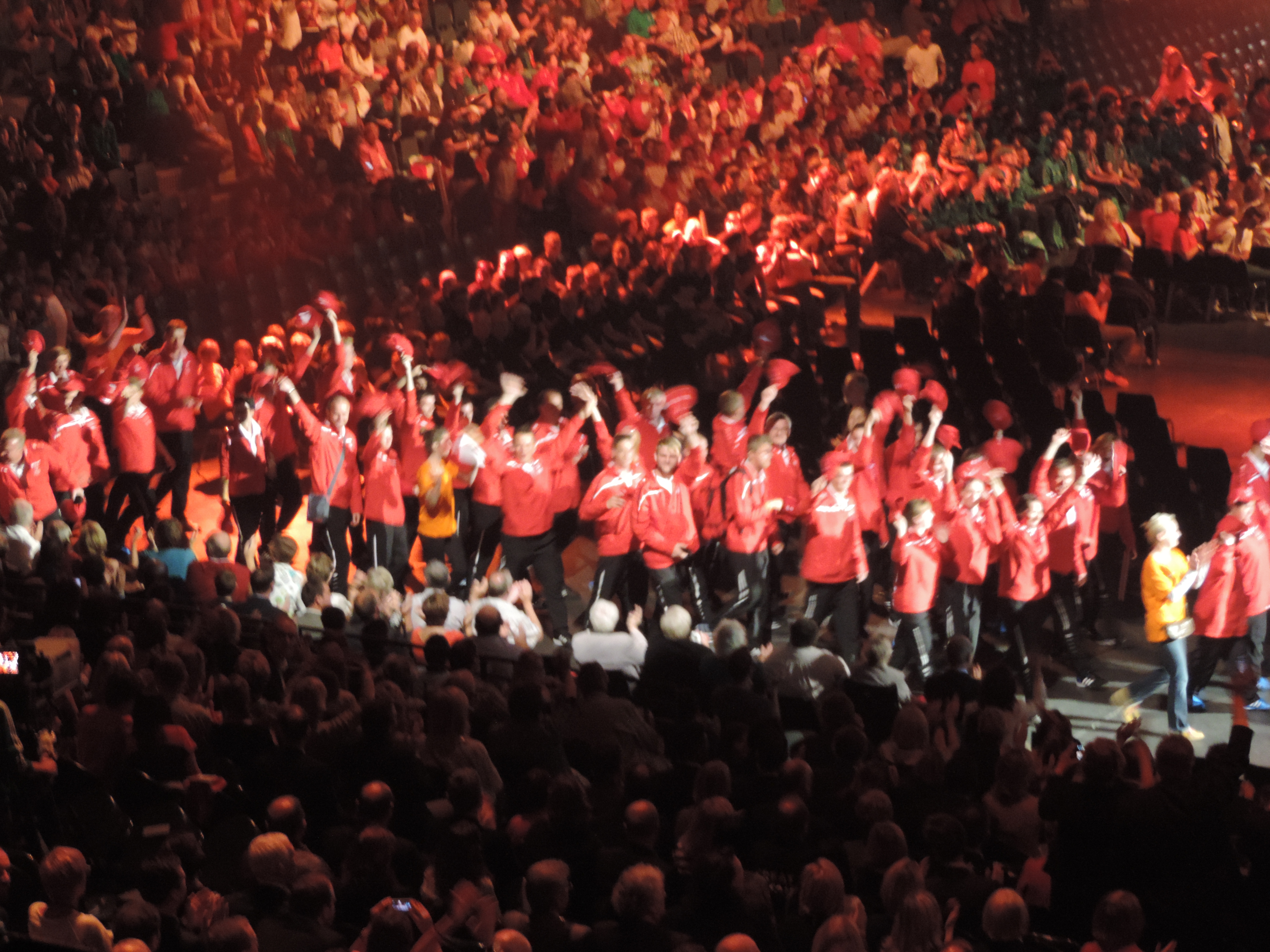 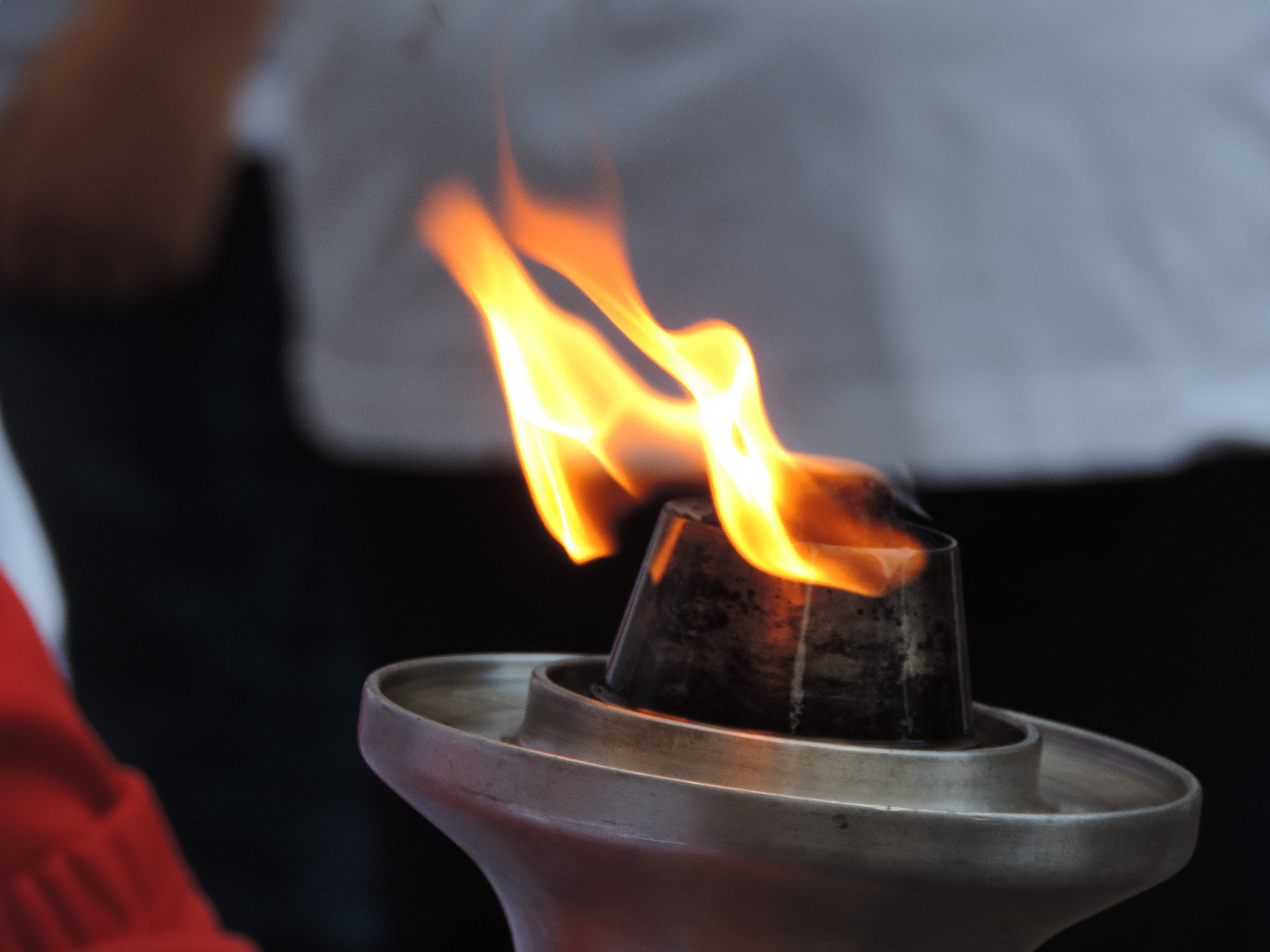 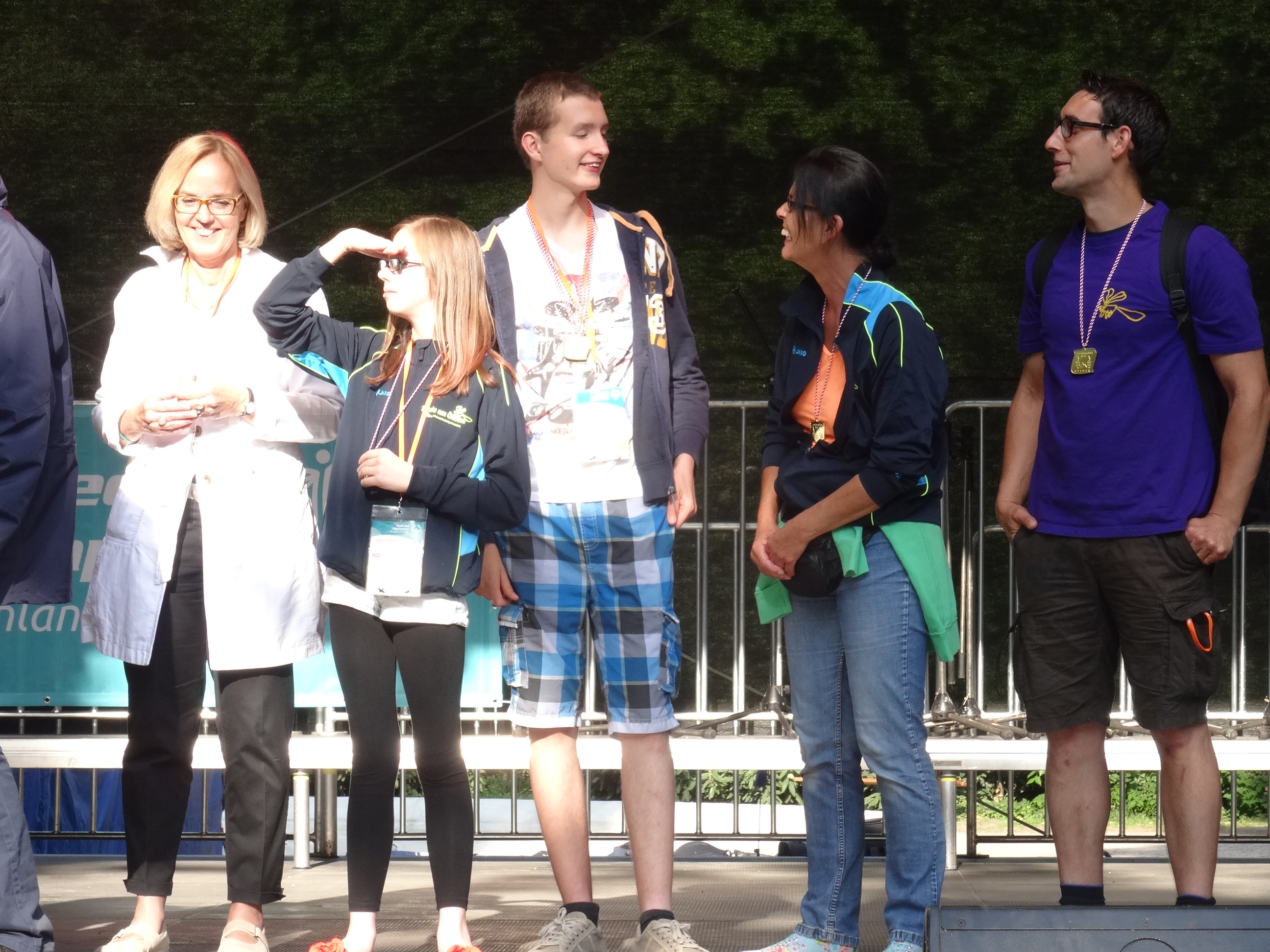 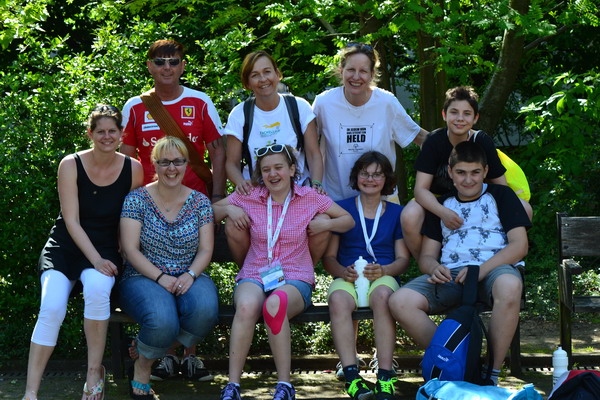 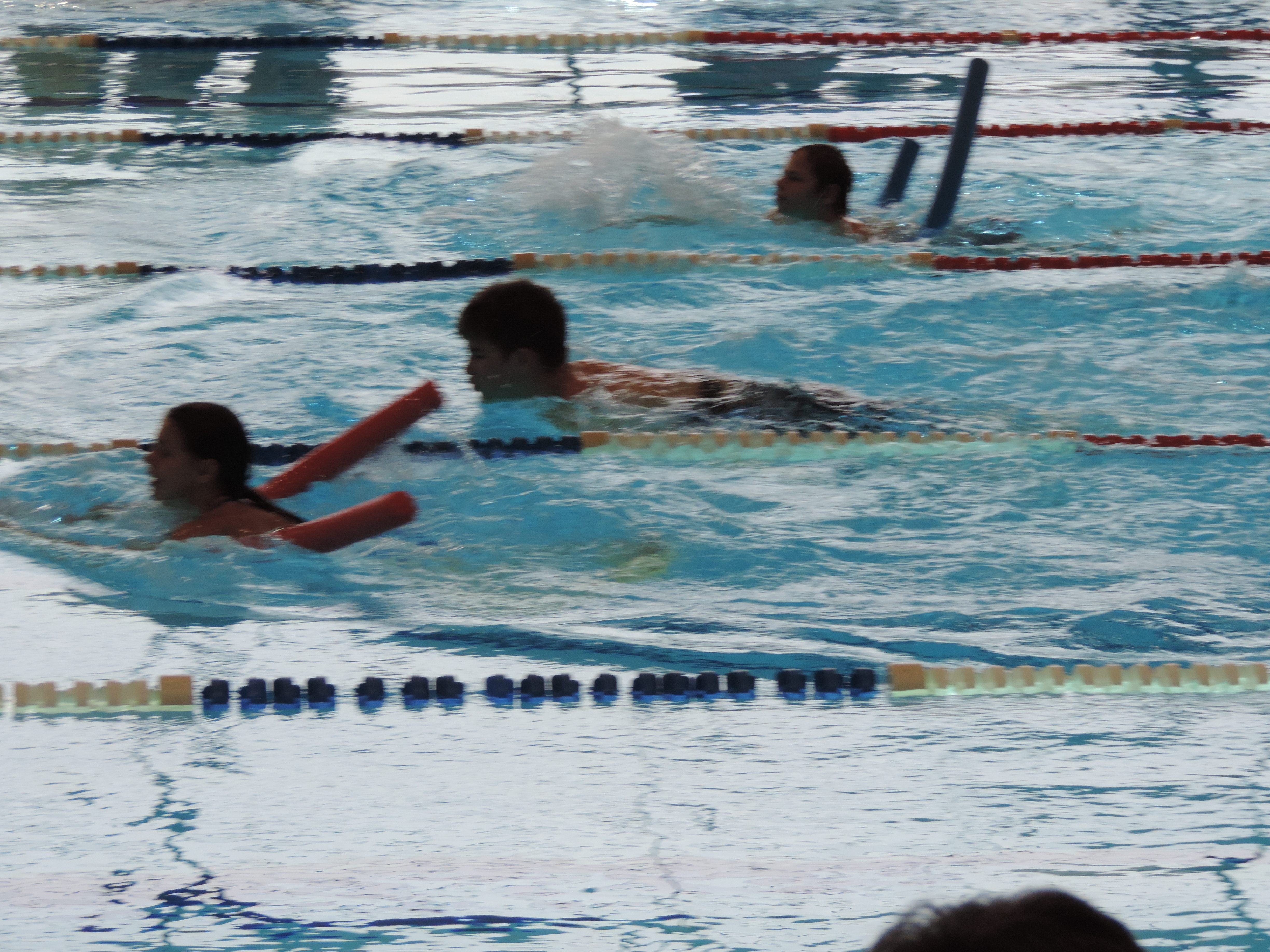 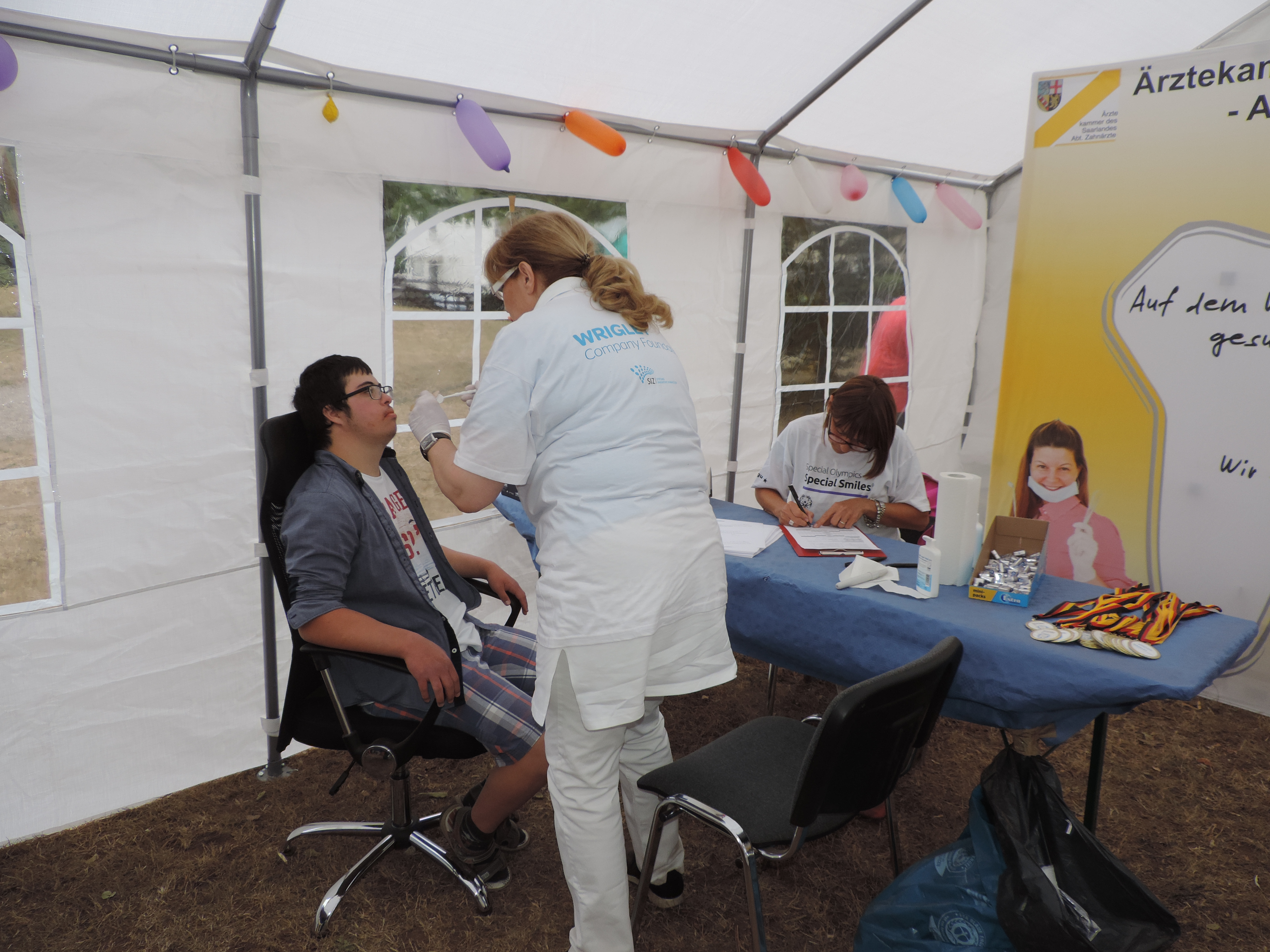 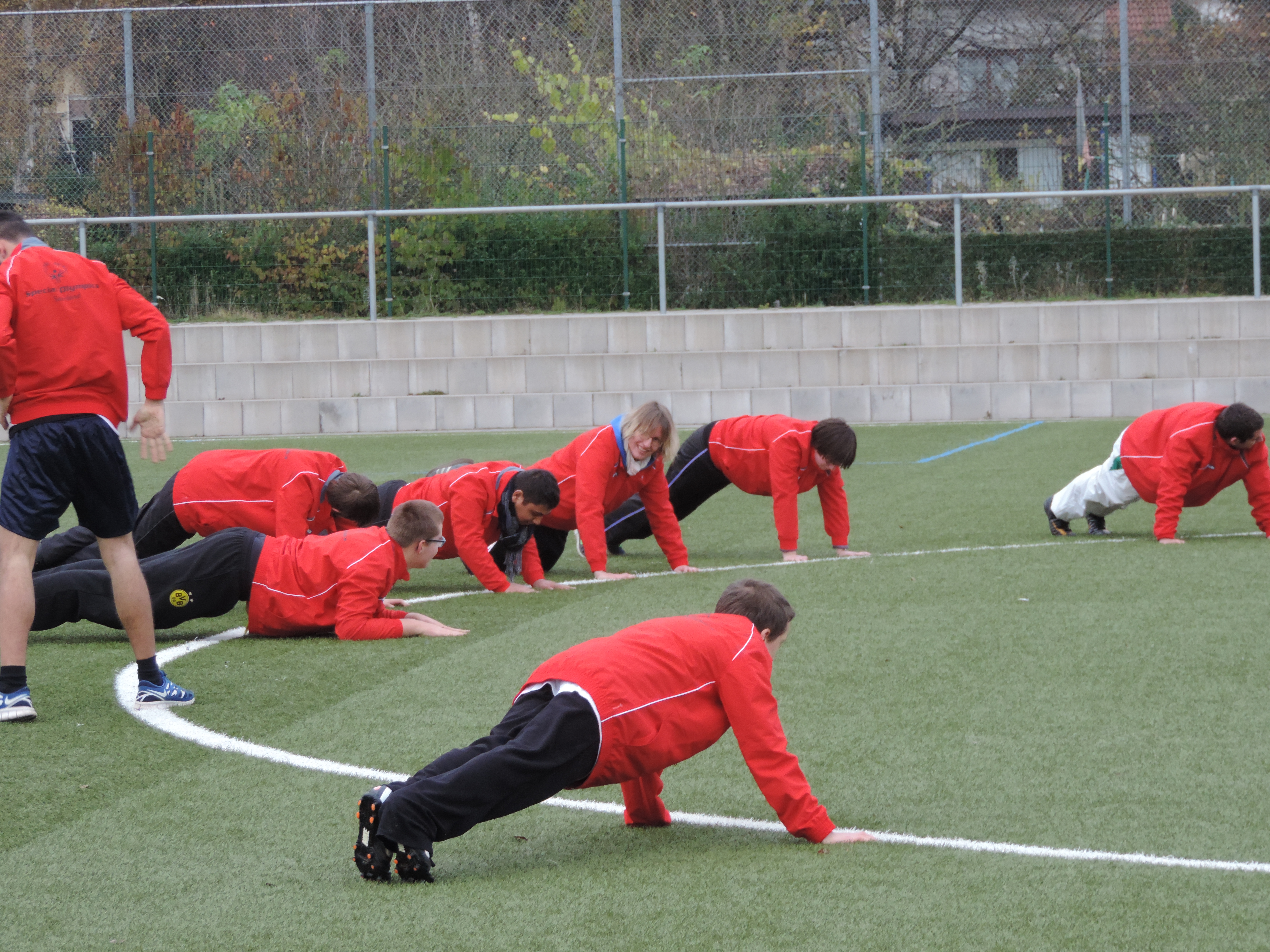 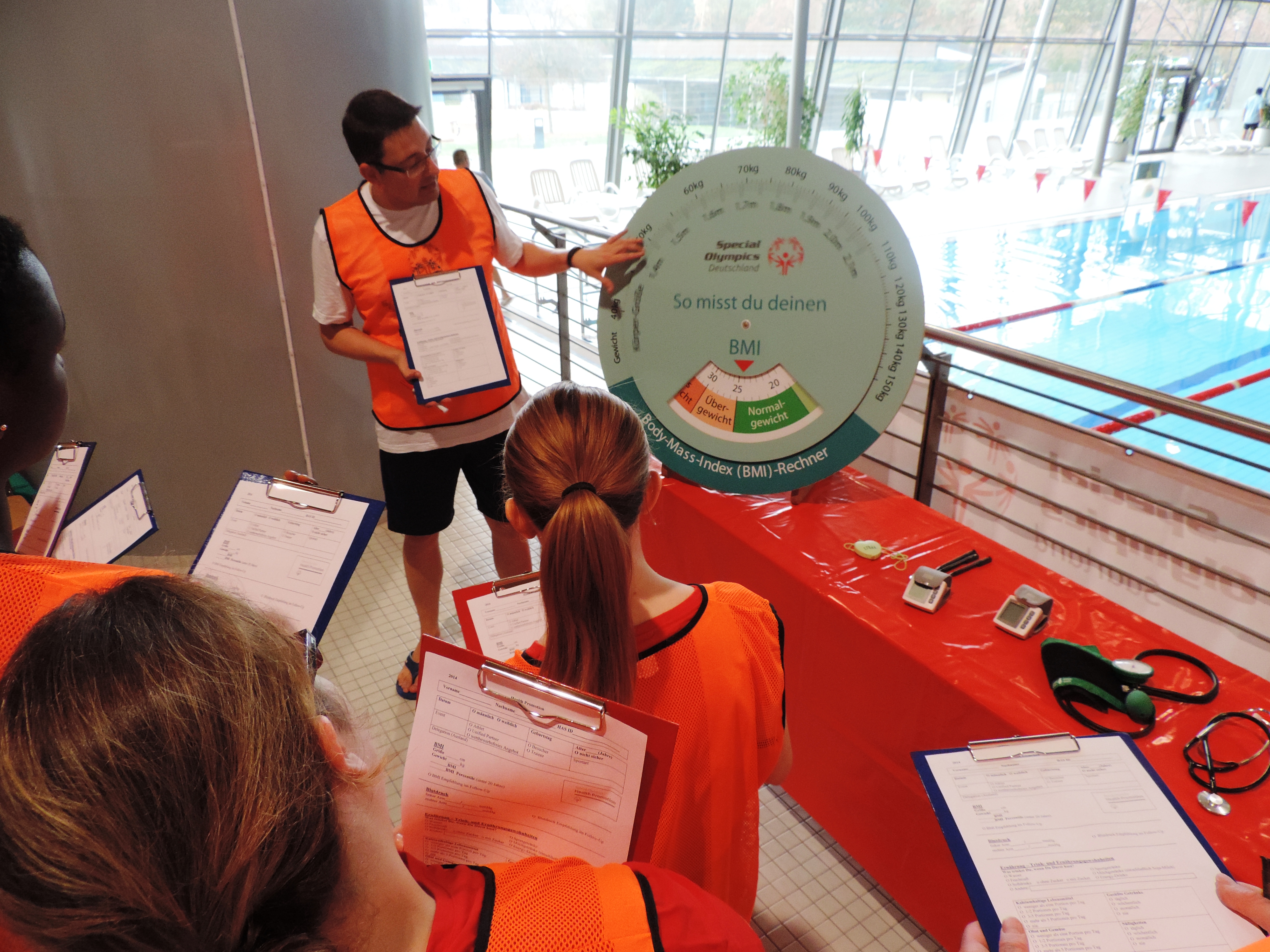 